ANEXO NÚM. 1MODELO DE PROPUESTA ECONÓMICA Y DE REFERENCIAS CUYA VALORACIÓN DEPENDE DE FÓRMULAS AUTOMÁTICAS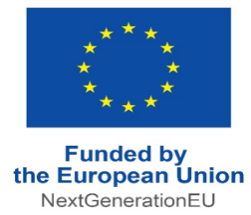 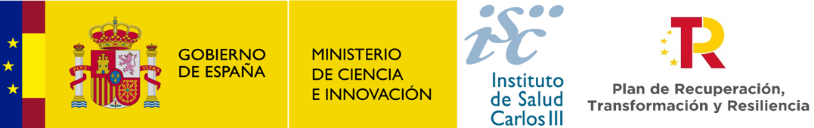 AC21_2/00052 financiado por el Instituto de Salud Carlos III y por la Unión Europea Next Generation EU/PRTR.        El Sr. /La Sra. .............................. con residencia en ......................................... calle ...................................... núm. ................, de la empresa ..............................................., enterado del anuncio publicado en .................................... y de las condiciones y requisitos que se exigen para la adjudicación del servicio de ".................................... ", se compromete en nombre (propio o de la empresa que representa) a realizarlas con estricta sujeción a las siguientes condiciones: Criterios evaluables con fórmulas automáticasOferta económica Oferta de evaluación automática Marcar con una “x” la casilla correspondiente a Sí o No, e introducir en la columna de observaciones el número que corresponda en el apartado [Nº]. Los licitadores aportaran una declaración responsable en relación con los criterios de valoración automáticos del presente apartado, y antes de la adjudicación se solicitará la documentación que lo acredite si es oportuno: Firmado,Plazo de validez de la oferta ............................ 4 meses(Quedarán excluidas del procedimiento de licitación las ofertas que presenten un importe y / o plazo superior al de licitación)DescripciónUnidadPrecio máximo unitario (IVA no incluido)Precio ofrecido (IVA excluido)Precio (IVA incluido)Sample quality control and library preparationSample70,00 euroseuroseurosWhole Genome Sequencing (6Gb)Sample90,00 euroseuroseurosConceptoSíNoLocalización física: que la empresa se encuentre ubicada en la provincia de BarcelonaPosibilidad de transporte de las muestras desde VHIO hasta la empresa adjudicada en un plazo inferior a las 24hDevolución de las muestras en un plazo inferior a 24h a partir de la finalización del servicioReunión para entrega y discusión de resultados (1-2 horas por cada envío de muestras) sobre los resultados de valoración de ADN y QC inicial máximo una semana después de la obtención de estos